Part Design	Course No. 41500	Credit: 0.5Pathways and CIP Codes: Aviation Production (15.0000) - Design StrandCourse Description: This is an application level course that teaches students Part Design process through creation of solid parts without complex contours. (CATIA 1)Directions: The following competencies are required for full approval of this course. Check the appropriate number to indicate the level of competency reached for learner evaluation.RATING SCALE:4.	Exemplary Achievement: Student possesses outstanding knowledge, skills or professional attitude.3.	Proficient Achievement: Student demonstrates good knowledge, skills or professional attitude. Requires limited supervision.2.	Limited Achievement: Student demonstrates fragmented knowledge, skills or professional attitude. Requires close supervision.1.	Inadequate Achievement: Student lacks knowledge, skills or professional attitude.0.	No Instruction/Training: Student has not received instruction or training in this area.Benchmark 1: CompetenciesBenchmark 2: Demonstrate how to effectively use the part sketching tools to create sketchesCompetenciesBenchmark 3: CompetenciesI certify that the student has received training in the areas indicated.Instructor Signature: 	For more information, contact:CTE Pathways Help Desk(785) 296-4908pathwayshelpdesk@ksde.org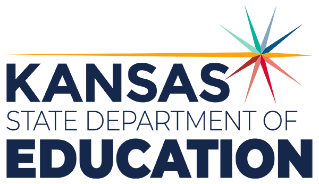 900 S.W. Jackson Street, Suite 102Topeka, Kansas 66612-1212https://www.ksde.orgThe Kansas State Department of Education does not discriminate on the basis of race, color, national origin, sex, disability or age in its programs and activities and provides equal access to any group officially affiliated with the Boy Scouts of America and other designated youth groups. The following person has been designated to handle inquiries regarding the nondiscrimination policies:	KSDE General Counsel, Office of General Counsel, KSDE, Landon State Office Building, 900 S.W. Jackson, Suite 102, Topeka, KS 66612, (785) 296-3201. Student name: Graduation Date:#DESCRIPTIONRATING1.1Navigate the “product life” data management system.1.2Identify the part design tools.1.3Identify the part sketching tools.1.4Manipulate components within the environment.1.5Manage documents: search, open, close, save, and delete.#DESCRIPTIONRATING2.1Create parameters and sketches.2.2Constrain parameters sketches.2.3Modify parameters and sketches.#DESCRIPTIONRATING3.1Create solid objects: pads, pockets, shafts, grooves, holes, ribs, and slots.3.2Create fillets, chamfers, and drafts.3.3Create patterns, perform transformations and splits.3.4Modify parts using parameters.3.5Work with multiple bodies and perform Boolean operations.3.6Integrate surfaces in the creation of solid objects.3.7Apply materials to parts.